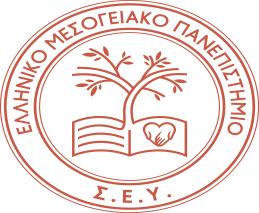 ΕΛΛΗΝΙΚΟ ΜΕΣΟΓΕΙΑΚΟ ΠΑΝΕΠΙΣΤΗΜΙΟΣΧΟΛΗ ΕΠΙΣΤΗΜΩΝ ΥΓΕΙΑΣ ΤΜΗΜΑ ΝΟΣΗΛΕΥΤΙΚΗΣΑγαπητοί πρωτοετείς φοιτητές Σας καλωσορίζουμε στο τμήμα Νοσηλευτικής, της Σχολής Επιστήμων Υγείας (Σ.Ε.Υ.) του Ελληνικού Μεσογειακού Πανεπιστημίου (ΕΛΜΕΠΑ) και σας ευχόμαστε υγεία και καλή επιτυχία στις σπουδές σας.   Θα θέλαμε να σας ενημερώσουμε ότι το τμήμα μας θα ξεκινήσει την εκπαιδευτική λειτουργία του στις 04.10.2021. Όλα τα θεωρητικά μαθήματα θα διδαχθούν αποκλειστικά δια ζώσης καθώς και όλα τα εργαστήρια με φυσική παρουσία, σύμφωνα με τις μέχρι τώρα αποφάσεις του Υπουργείου Παιδείας και της Συγκλήτου του πανεπιστημίου, ακολουθώντας τους κανόνες προστασίας έναντι του Covid-19. Στην ιστοσελίδα του τμήματος (ΕΔΩ) θα βρείτε ορισμένες οδηγίες που περιγράφουν αναλυτικότατα το τμήμα μας, το πρόγραμμα σπουδών, τις υπηρεσίες του πανεπιστημίου, αλλά και τα βασικά βήματα που πρέπει να ακολουθήσετε προκειμένου να εξοικειωθείτε με τον νέο τρόπο μάθησης και εκπαίδευσης, καθώς και με τις ηλεκτρονικές υπηρεσίες του τμήματος και ιδιαίτερα την  ηλεκτρονική τάξη (e-class).  Για την τελευταία ενέργεια απαιτούνται κωδικοί πρόσβασης που θα σας αποσταλούν στο email το οποίο έχετε δηλώσει κατά την προεγγραφή σας μόλις ολοκληρωθεί η διαδικασία. Η πρώτη ενημέρωση του πρώτου εξαμήνου θα πραγματοποιηθεί την Τρίτη 5 Οκτωβρίου και ώρα 11:00 στο χώρο της Σχολής Επιστημών Υγείας (ξύλινο ΑΜΦ).Η συμμετοχή σας προϋποθέτει την τήρηση των υγειονομικών πρωτοκόλλων.Με τιμή,Ο Πρόεδρος του ΤμήματοςΧρήστος ΚλεισιάρηςΑναπλ. Καθηγητής